	FIETSEN IN GROEPTWEE MOGELIJKHEDENDe groep volgt dezelfde regels als de individuele fietserDe groep volgt de regels die gelden voor fietsers in groep (op voorwaarde dat de groep bestaat uit ten minste 15 deelnemers en gegroepeerd blijft)FIETSERS DIE REGELS VAN GROEP VOLGENGebruik van de fietspaden is NIET verplichtMet twee naast elkaar rijden op de rijbaan mag ALTIJD, op voorwaarde dat de groep gegroepeerd blijftOp een rijbaan zonder rijstroken mag de groep niet meer dan de breedte van één rijstrook innemen – ongeveer 3 meter en in geen geval meer dan de helft van de rijbaanOp een rijbaan met rijstroken mag de groep alleen de rechter rijstrook gebruikenALS ER IETS GEBEURTBel de hulpdiensten (112 = het medisch urgentieteam en de brandweer en 101 = de federale politie). Wees nauwkeurig en bondigVerleen de eerste hulp als je daarvoor gekwalificeerd bent maar verplaats nooit een zwaargewondeBlijf kalm en waak over de veiligheid van de rest van de groepVoorkom bijkomende ongevallen door aankomende bestuurders te waarschuwenNoteer direct de namen van de getuigen van het ongevalWEGKAPITEIN Moet om de linkerarm een band dragen met de nationale driekleur en het woord 'wegkapitein' en uitgerust zijn met een verkeersbord C3 plus een fluovestjeOPMERKING: de wegkapitein moet GEEN LIJST van de deelnemers meer in bezit hebben. Hij moet ten minste 21 jaar oud zijn en een opleiding is niet verplicht, wel aangewezenBASIS	1 DECEMBER 1975. - KONINKLIJK BESLUIT HOUDENDE ALGEMEEN REGLEMENT OP DE POLITIE VAN HET WEGVERKEER EN VAN HET GEBRUIK VAN DE OPENBARE WEG.[BS 09.12.1975]Titel II: Regels voor het gebruik van de openbare wegArtikel 43bis. FIETSERS IN GROEP43bis.1. Dit artikel is slechts van toepassing op groepen van 15 tot 150 fietsers. De groepen van meer dan 50 deelnemers moeten worden vergezeld door ten minste twee wegkapiteins. De groepen van 15 tot 50 deelnemers mogen worden vergezeld door ten minste twee wegkapiteins.43bis.2.1. De wielertoeristen die in een groep van ten minste 15 tot ten hoogste 50 deelnemers rijden, zijn niet verplicht de fietspaden te volgen en zij mogen bestendig met twee naast elkaar op de rijbaan rijden op voorwaarde dat zij gegroepeerd blijven.43bis.2.2. Zij mogen voorafgegaan en gevolgd worden, op een afstand van ongeveer 30 meter, door een begeleidende auto; indien er slechts één begeleidende auto is, moet deze de groep volgen.43bis.2.3. Indien deze groep vergezeld wordt door wegkapiteins, zijn de bepalingen van artikel 43bis3.3.1° en 2° van toepassing.43bis.3.1. De fietsers die in een groep van ten minste 51 tot ten hoogste 150 deelnemers rijden, zijn niet verplicht de fietspaden te volgen en zij mogen bestendig met twee naast elkaar op de rijbaan rijden op voorwaarde dat zij gegroepeerd blijven.43bis.3.2. Zij moeten voorafgegaan en gevolgd worden, op een afstand van ongeveer 30 meter, door een begeleidende auto.43bis3.3. 1° De wegkapiteins waken over het goed verloop van de tocht. Deze wegkapiteins moeten ten minste 21 jaar oud zijn en zij moeten om de linkerarm een band dragen met, horizontaal, de nationale kleuren en, in zwarte letters op de gele strook, het woord "wegkapitein". Eén van deze wegkapiteins moet in het bezit zijn van een lijst waarop het aantal deelnemers bij het vertrek alsook de naam en voornaam van dezen vermeld zijn.2° Op de kruispunten waar het verkeer niet geregeld wordt door verkeerslichten, mag ten minste één van de wegkapiteins het verkeer in de dwarswegen stilleggen op de wijze bepaald in artikel 41.3.2.(*), terwijl de groep met inbegrip van de twee begeleidende voertuigen oversteekt.(*) 41.3.2. Om het verkeer stil te leggen, moeten die militairen, signaalgevers, wegkapiteins, groepsleiders, werfopzichters, begeleiders en verkeerscoördinators gebruik maken van een schijf waarop het verkeersbord C3 afgebeeld is en waarvan de karakteristieken bepaald worden door de Minister van Verkeerswezen.In art 41.3.1wordt bovendien bepaaldDe weggebruikers moeten de aanwijzingen opvolgen die gegeven worden 1° ter vergemakkelijking van de beweging der legerkolonnes, door daartoe gemachtigde militairen;2° om de veiligheid te verzekeren :a) van culturele, sportieve en toeristische evenementen, van wielerwedstrijden en van niet-gemotoriseerde sportwedstrijden of -competities, door daartoe gemachtigde signaalgevers;b) van de groepen fietsers en groepen motorfietsers, door wegkapiteins;c) d) e) …43bis.4. De fietsers die met twee naast elkaar rijden mogen slechts van de rechter rijstrook van de rijbaan gebruik maken; indien de rijbaan niet in rijstroken verdeeld is mogen zij niet meer dan een breedte gelijk aan die van een rijstrook en in geen geval meer dan de helft van de rijbaan in beslag nemen.43bis.5. Op het dak van de begeleidende auto's moet een blauw bord aangebracht zijn met de afbeelding van het verkeersbord A51 en eronder het symbool in 't wit van een fiets.Dit bord moet op een zodanige wijze aangebracht zijn op het voertuig dat de groep voorafgaat, dat het voor de tegenliggers goed zichtbaar is en, op het achteropkomend voertuig, dat het goed zichtbaar is voor het achteropkomend verkeer.De Minister van Verkeerswezen bepaalt de minimum afmetingen van deze signalisatie.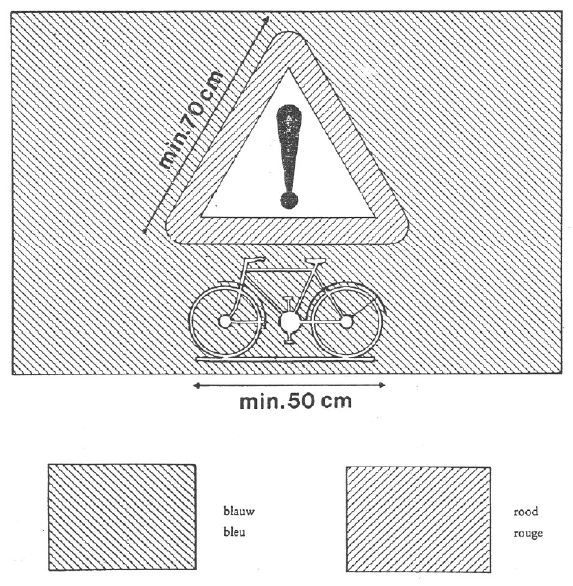 